Rhyme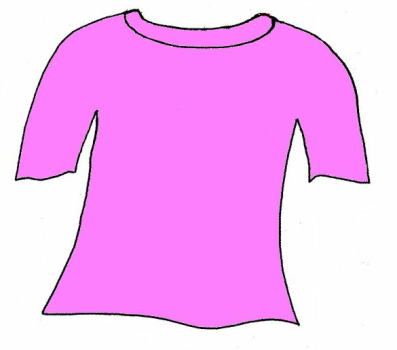 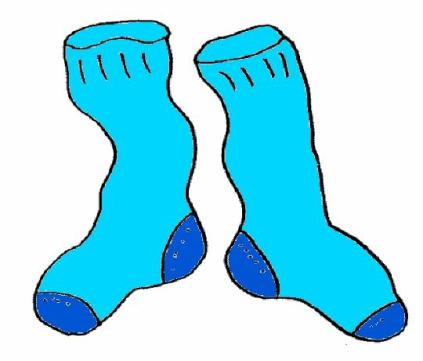 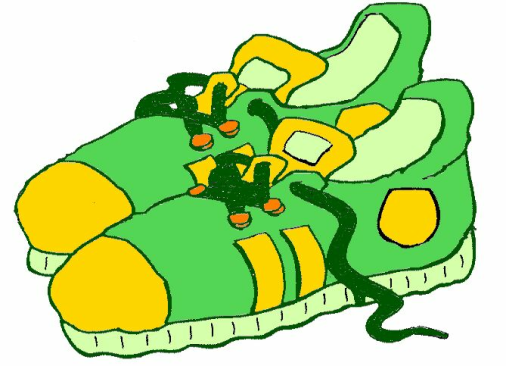 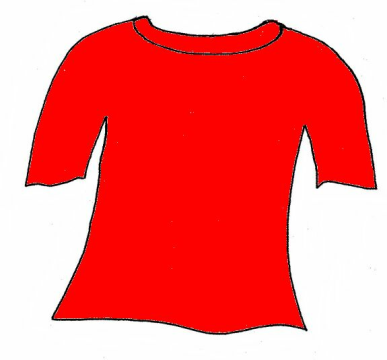 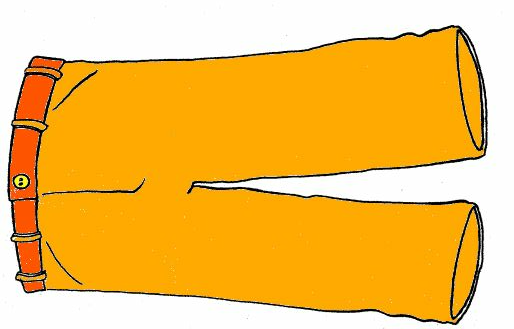 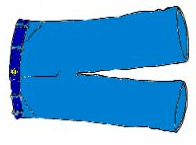 